Оргкомитет 2-го международного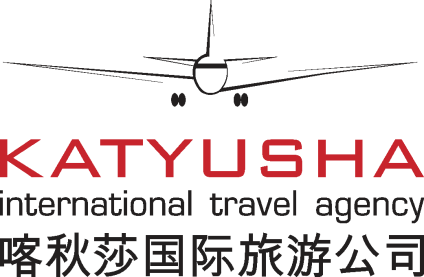 музыкального фестиваля ДФВУ 2018 musicfest2018@mail.ru+7 964 450-13-55+7(914)-707-76-72 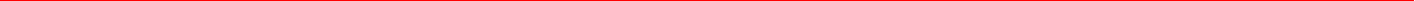 "Второй международный музыкальный Чемпионат 2018"Место проведения: о. Русский, ДВФУ, Синий зал, Владивосток, Россия
Время проведения: 31 июля- 1 августа 2018 года. 
Организаторы: Агентство международного туризма “Катюша”; Фонд  развития европейской культуры и искусства. Соорганизатор: Китайский международный центр художественных талантов.
Модератор: Оргкомитет международного открытого музыкального Чемпионата. При поддержке: Департамент культуры администрации Приморского краяИнформационная поддержка: Tencent (китайская телекоммуникационная компания, разработчик QQ, Weixin); "Новая Волна", Sina.com (крупнейший китайский информационно- развлекательный вебпортал); Ванъи, NetEase (163.com); еженедельная газета “Музыка”; газета “Китайская культура” Призовой фонд: 1-е место 30000 рублей , кубки, сертификаты и дипломы от департамента культуры Приморского края. Стоимость участия: 500 рублей с каждого участника. Заявка на участие в международном фестивале  31 июля-1 августа 2018г. C 2009 года  международный культурный центр г. Шеньян, КНР  проводит ежегодный международный музыкальный фестиваль. Страны проведения: США, Австралия, Южная Корея. В 2017 году фестиваль впервые прошел в Российской Федерации, г.Владивосток, на кампусе Дальневосточного Федерального Университета при поддержке департамента туризма ПК , департамента культуры ПК, ДВФУ, Российского  союза Туриндустрии. Молодежного ресурсного центра администрации города Владивостока, Приморской краевой филармонии.  Участниками фестиваля стало более 300 человек из Китая и Приморского края. В составе  жюри присутствовали известные деятели культуры России, в т.ч. и из . Владивостока. Победителям были вручены денежные вознаграждения, ценные призы, кубки, дипломы и сертификаты. Фестиваль привлек к себе внимание жителей и гостей Приморского края и стал большим событийным мероприятием в культурной жизни города Владивостока. Организаторами было принято решение о повторном проведении фестиваля в г. Владивосток  31 июля-1 августа 2018 года. Планируемое количество участников с китайской стороны 400 человек, с российской -200 человек.  В дальнейшем организаторы планируют сделать фестиваль ежегодным и расширить географию участников со всей России и АТР. Возраст участников от 6 до 25 лет Принимающей стороной и организатором с российской стороны, как и в 2017 году выступит Агентство международного туризма “Катюша”. Ссылка на видео фестиваля 2017 года: https://youtu.be/Gueqv22qhwgКонтактные лица организаторов: +7 964 450-13-55Щурова Вера Николаевна. Павлов Дмитрий Юрьевич тел/WA  +79147077672 musicfest2018@mail.ru	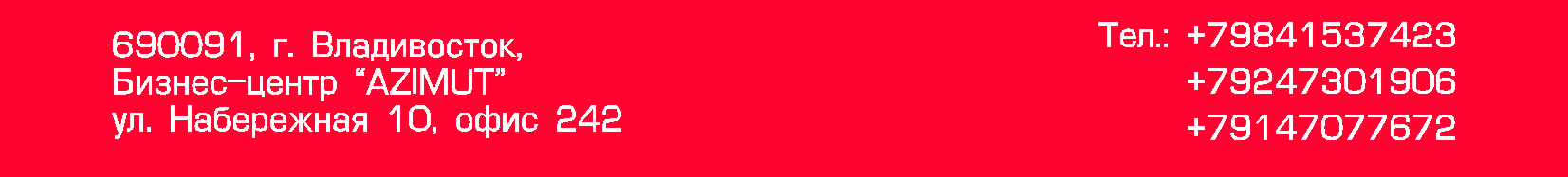 Название коллектива/ФИО участника Возраст участника Педагог/школаМесто нахождения Номер контактного телефона,  Адрес электронной почты участникаЗаявленная номинацияНазвание выступления Сопровождающий на фестивале 